Study Guide: Medieval History Mid-TermTerms. Now the terms below. Focus on their significance and events surrounding. AidAlfred the GreatAllahAugustineBerserkerCaliphCasqueCastles (function and identification)CharlemagneCharles MartelChristianityCoronation of Charles DanelawEddaFealtyFemale VikingsFeudalismFiefFive Pillars of IslamHagia SophiaHereticHomageIslamJesusJustinianJustinian’s CodexKievLanceLiege LordLong boats/Shallow Draft Louis the PiousMailManorManorialismMartyrMonasteriesMonks MuhammadMuslimPepin the ShortRelief ReliefSerfShiiteSubinfeudationSunniBattle of ToursTheodoraThree Field SystemTreaty of VerdunUmayyadVassalViking mythologyVikingsYaroslav the WiseII. Questions to study for short or long answers. Come prepared with evidence to support your claims. You will need details to include names, dates, events, published works, impacts, etc.During the middle ages, daily life differed greatly for the nobles and peasants. Why did feudalism and manorialism stay in place for such a long time?Who or what was the greatest accomplishment of the middle ages we have discussed thus far?Who or what was the worst accomplishment of the middle ages we have discussed thus far?How did the Church evolve from its humble beginnings to its dominance in the middle ages?How and why was the Church so powerful in the middle ages?Wat group was the most powerful in the medieval era we have discussed thus far? III. Map of Europe. You will need to label a map of Europe like the map below. Compare prior maps for guidance. 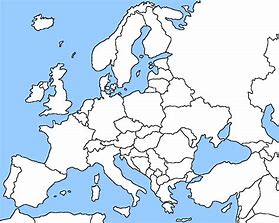 